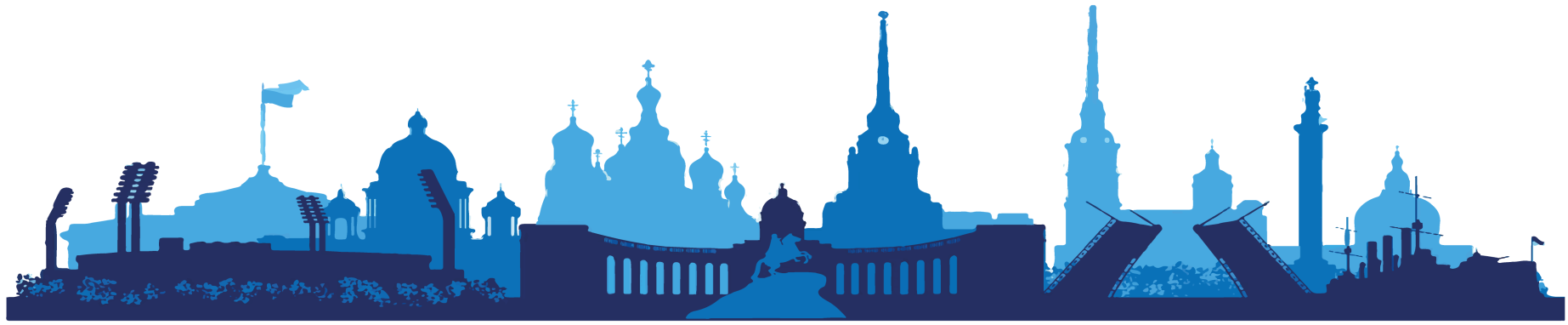 ООО ТК «СЕЛЕНА» оставляет за собой право изменять порядок и время проведения экскурсий, а так же замена их на равноценные!Туристам необходимо иметь с собой: паспорт/свидетельство о рождении, полис ОМСЦена на 1-ого человека в двухместном номере в гостинице Ibis 3*  – 34 900 рублей. Цена на 1-ого человека в двухместном номере в гостинице Courtyard 4* – 42 500 рублей1 день1 деньВ 08:00В 11:10встреча в центральном зале Московского вокзала справа от главного выхода в город около магазина «Роспечать».Трансфер в гостиницу, вещи сдаются в камеру храненияСАМОСТОЯТЕЛЬНОЕ ЗАСЕЛЕНИЕ В ГОСТИНИЦУ ПОСЛЕ 14:0011:50сбор в холле гостиницы на экскурсию (возможно изменение времени сбора на экскурсию. Время уточняется при встрече)Автобусно-пешеходная обзорная экскурсия по Нижнему Новгороду «Город над Волгой и Окой»  (продолжительность 4,5 часа)Во время обзорной автобусно-пешеходной экскурсии по Нижнему Новгороду вы познакомитесь с историей города, основанного восемь веков назад. Вы увидите основные достопримечательности Нижнего Новгорода: Чкаловскую лестницу, собор Александра Невского, памятник М.Горькому и др., посетите Строгановскую (Рождественскую) церковь, памятник архитектуры ХVII века.Вы проедете по историческим улочкам, сохранившим красоту и былое величие: Малой Покровской, Рождественской, Ильинской, Верхневолжской и Нижневолжской набережным, посетите площади Минина и Пожарского, М.Горького, Сенную и др., побываете на смотровых площадках, откуда открываются «захватывающие дух» виды на заречную часть города. В Нижнем Новгороде самая высокая набережная Волги, и каждый может насладиться прекрасным видом на Волжские просторы.После автобусной части экскурсии вы совершите увлекательную пешеходную прогулку по Нижегородскому Кремлю. Это уникальное военно-инженерное сооружение начала XVI в., которое являлось одним из важнейших элементов в обороне города. За всю историю существования он ни разу не был захвачен, несмотря на многочисленные попытки. Здесь расположен старейший Нижегородский Собор – Михайло-Архангельский (памятник архитектуры ХVII века), именно в нем захоронен прах великого нижегородца Козьмы Минина. С Волги ансамбль Нижегородского Кремля напоминает «каменное ожерелье, наброшенное на склоны дятловых гор».Далее вас ожидает экскурсия в Вознесенский Печерский мужской монастырь. Монастырь был основан в 1328 году. Богатая история ставит этот объект в число главных достопримечательностей города и страны, этот объект охраняется на федеральном уровне. Сегодня ансамбль монастыря занимает более 5 гектар и включает в себя 5 храмов, колокольню и архиерейские палаты. Колокольня монастыря - это редкий тип древнерусских звонниц ХVI века, и за время своего существования приобрела большой наклон подобно Пизанской башни. В стенах монастыря был составлен древнейший из летописных сводов Лаврентьевская летопись.Завершится экскурсионная программа прогулкой по канатной дороге по маршруту Нижний Новгород – Бор – Нижний Новгород (по кругу без выхода) . Эта дорога примечательна по многим причинам. Во-первых, она обладает самым большим в Европе безопорным пролётом над водной поверхностью (главным руслом Волги) - длиной около 800 метров. Во-вторых, с самой высокой точки открываются великолепные виды на Нижний Новгород и заливные луга Борской поймы. В-третьих, дорог такого масштаба в средней полосе России до этого никогда не строилось.Экскурсия заканчивается на канатной дороге - свободное время, до гостиницы туристы добираются самостоятельно2 день2 деньЗавтрак в гостинице.8:00сбор в холле гостиницы на экскурсиюОбзорная экскурсия по Арзамасу. Основное средоточие религиозных сооружений Арзамаса находится на соборной площади, недаром она так называется. Величественный пятиглавый Воскресенский кафедральный собор и церковь живоносного источника, и комплекс Никольского женского монастыря, где находится чудотворная икона «избавление от бед».Переезд в Дивеево

Посещение Свято-Троицкого Серафимо-Дивеевского женского монастыря. Вы пройдете по территории Дивеевского монастыря, ознакомитесь с его историей и обычаями в монастыре. Затем вы посетите Троицкий собор, где хранятся мощи преподобного Серафима Саровского, и Преображенский собор. В храмах можно будет приложиться к святым мощам, поставить свечи. Свободное время для подачи записок и треб. Можно будет приобрести свечи, иконы, книги, сухарики Святого Серафима.Прохождение по Святой Канавке Богородицы, чтение молитвы Богородице «Богородице Дево, радуйся, Благодатная Марие, Господь с Тобою; благословенна ты в женах и благословен плод чрева твоего, яко Спаса родила еси душ наших». Про Канавку завещал батюшка Серафим Саровский: «Когда век-то кончится, сначала станет антихрист с храмов кресты снимать да монастыри разорять, и все монастыри разорит! А к вашему-то подойдет, а Канавка-то и станет от земли до неба, ему и нельзя к вам взойти-то, нигде не допустит Канавка, так прочь и уйдет. Кто Канавку эту с молитвой пройдет, да полтораста «Богородиц» прочтет, тому всё тут: и Афон, и Иерусалим, и Киев».

Вы сможете зайти в одну из трапезных на территории монастыря и купить монастырские пироги, хлеб, блины.Свободное время для питания

После этого вас ждет поездка на источник (Казанский или матушки Александры), набор святой воды, купание в источнике (по желанию). Для купания необходима х/б сорочка (женщинам), рубашка (мужчинам).19:00ориентировочное возвращение в гостиницу3 день3 деньЗавтрак в гостинице.12:50сбор в холле гостиницы «Ибис»Пешеходная экскурсия по Нижнему Новгороду
Большая Покровская улица — главная улица Нижнего Новгорода. Расположена в историческом центре города. Связывает 4 площади: Минина и Пожарского, Театральную, Горького и Лядова. Оформилась как главная улица города к концу XVIII века. До 1917 года считалась дворянской. После революции улица была переименована и стала носить имя революционера Я. М. Свердлова и в народе именовалась просто «Свердловкой». До 1980-х годов улица была проезжей и в начале 80-х её сделали пешеходной. После распада Советского Союза улице было возвращено имя Большой Покровской. В 2004 году улица была полностью реконструирована. Её замостили брусчаткой, а вдоль обеих сторон установили бронзовые скульптуры. Наиболее популярными являются скульптура «Весёлой козы» напротив театра Драмы и скульптура Городового на площади Минина и Пожарского.Сегодня прогулочная улица превратилась в настоящий музей, вымощенную брусчаткой и гранитом, пестрящую кафетериями, ресторанами, магазинами улицу со старинными особняками и усадьбами, которую как бы открывает бронзовый городовой, приглашая туристов подивиться красотам старинного города.Улица Рождественская — одна из древнейших и красивейших в Нижнем Новгороде. Здесь сохранилось много больших и красивых каменных домов, история которых начинается ещё в середине XVIII века. По официальным данным, здесь насчитывается порядка 35 памятников архитектуры. Основная достопримечательность улицы — Рождественская церковь.Улица Рождественская — вторая по значимости улица города после Большой Покровской, место сосредоточия ресторанов, кафе и ночной жизни Нижнего Новгорода вместе с прилегающей площадью Маркина и Нижневолжской набережной.Улица соединяет площадь Народного единства перед Кремлём с площадью перед Благовещенским монастырём.16:00экскурсия заканчивается на ул.Рождественская - свободное время, до гостиницы туристы добираются самостоятельно.4 деньОдна из трех экскурсий на выбор (Гороховец / Шереметевский замок+оз.Светлояр / Большое Болдино)Завтрак в гостинице1 экскурсия: «Гороховец – город-музей»07:30сбор в холле гостиницы на экскурсиюОбзорная автобусно-пешеходная экскурсия по Гороховцу
Экскурсия по городу начнется с Никольского Монастыря. Гора, на которой стоит Николо-Троицкий мужской монастырь, называется Пужаловой. В старинном Гороховце удивительным образом сочетаются образцы гражданской архитектуры, храмового зодчества и великолепные природные ландшафты. В городе сохранились семь из двадцати уцелевших по всей России зданий купеческих палат.Экскурсия в Гороховецком историко-архитектурном музее
Сам дом - это уникальный памятник архитектуры XVII столетия, удивительный образец гражданского строительства допетровской Руси. Музейные экспонаты повествуют об укладе купеческой жизни, здесь воссозданы интерьеры того времени: хозяйские комнаты, красная палата, подклеты, гороховецкая игрушка, резные изделия, рукоделие и многое другое.Экскурсия в палатах Царя Гороха

Дом М.И.Шорина, известный также как «Палаты Царя Гороха» - деревянный особняк, который является представителей самых колоритных произведений гороховецкого модерна и неорусского стиля. Архитектор придумал невероятный по форме деревянный терем, вместивший в себя сразу несколько архитектурных направлений. Построенный в начале прошлого века, он принадлежал фабриканту и судостроителю Михаилу Ивановичу Шорину, человеку деловому и хваткому. Сегодня в стенах дома фабриканта Шорина располагается Дом народного творчества и ремесел. Здесь проходят выставки предметов прошлого и экспонатов декоративно-прикладного творчества, выполненные гороховецкими мастерами.Свободное время для питания17:00ориентировочное возвращение в Нижний НовгородИли 2 экскурсия: Шереметевский замок + оз.СветлоярИли 2 экскурсия: Шереметевский замок + оз.Светлояр07:00сбор в холле гостиницы на экскурсиюЗамок Шереметева называют «жемчужиной Поволжья». С зубчатыми башнями и цветными витражами, он похож на средневековый и привлекает своей своеобразной красотой. Этот замок удивителен, прежде всего, своей родословной. Его владельцами были Василий Петрович и Ольга Дмитриевна Шереметевы — потомки известного рода. Ольга приходилась родной сестрой Михаилу Скобелеву — генералу, знаменитому герою Шипки. Замок, возведенный по проекту немецкого архитектора Рудольфа Мюллера в стиле поздней неоготики, имеет также черты готического, восточного, романского и древнерусского стилей. Сочетание красного и черного кирпича с белокаменными деталями просто завораживает. Южный вход ведет в зимний сад со стеклянным куполом. Комнаты замка имели собственное назначение. Среди них известный кабинет генерала Скобелева с богатейшей коллекцией оружия. Интерьер другого зала, исполненного в восточном стиле, напоминал персидский. В нем сохранились цветные мраморные колонны, привезенные из Италии, на инструктированном цветном мраморном полу — арабские росписи. Есть также Картинная галерея, Дубовая комната. Как правило, все бывшие господские комнаты связывали между собой специальные переходы с винтовыми лестницами. В усадьбе Шереметевых большая парковая зона, на её территории находится Михайло-Архангельский собор, который восхищает своей архитектурой и убранством.

Свободное время для питанияПереезд в с. Владимирское, посещение озера Светлояр (в период с апреля по ноябрь)
Озеро Светлояр – это один из самых фантастических уголков Нижегородской области, памятник природы федерального значения. Его глубина достигает 36 метров, это самое глубокое озеро Нижегородской области. Ученые до сих пор не могут определиться с точным происхождением объекта. Одна из легенд – это загадочное погружение града Китежа, который упорно противостоял войскам хана. Вы можете обойти озеро, загадав желание, погулять по территории или просто искупаться.Или 3 экскурсия:Посещение Историко-художественнного музея "КИТЕЖ" (в период с ноября по апрель)Историко-художественный музей «Китеж» находится на краю с. Владимирского, недалеко от озера Светлояр. Экспозиции музея занимают здание бывшей сельской школы и второй этаж детского центра. Образ праведного града Китежа сделал озеро Светлояр ярким образом в мировой культуре, а тайна его происхождения, уникальный химический состав воды и удивительная ее чистота являются предметом многочисленных научных исследований. В зале музея, посвященном Светлояру, собраны все материалы экспедиций и представлены художественные образы загадочного озера.21:00ориентировочное возвращение в Нижний НовгородИли 4 экскурсия:«Большое Болдино – по Пушкинским местам» (предлагается с мая 2024 года)Завтрак в гостинице07:05сбор в холле гостиницыЭкскурсия в музей – заповедник А.С. Пушкина «Болдино»
Государственный литературно-мемориальный и природный музей-заповедник А.С.Пушкина «Болдино» - одно из самых знаменитых пушкинских мест России. В старинном селе Большое Болдино Нижегородской губернии находится родовая усадьба поэта - памятник культуры федерального значения.
Здесь сохранился подлинный господский дом, где жил поэт, приезжая в Болдино, восстановлены флигель (вотчинная контора) и хозяйственные постройки, а также усадебный парк со старинными прудами и деревьями, оставшимися с пушкинских времен. Неторопливая прогулка по старинным паркам позволит почувствовать очарование той далёкой эпохи, прикоснуться к тайне пушкинского вдохновения.Экспозиция дома-музея посвящена пребыванию Пушкина в Большом Болдино. В комнатах, где останавливался поэт, воссозданы интерьеры, которые позволяют представить атмосферу его болдинского жилья.

Весь комплекс усадьбы воссоздан на основе архивных документов и данных археологических раскопок, была отреставрирована каменная церковь Успения, которая строилась еще дедом Александра Сергеевича Пушкина и была освящена в год рождения будущего поэта.Свободное время для питанияВ окрестностях Болдина на шести глубоких оврагах находится живописная роща Лучинник. По преданию, она была любимым местом прогулок поэта. Вы посетите село Львовка, усадьба в котором также входит в мемориальный комплекс музея-заповедника. Со времен ее последнего владельца, сына поэта Александра Александровича Пушкина, сохранились дом, аллеи усадебного парка, церковно-приходская школа, частично уцелевшая деревянная церковь Святого Александра Невского.20:00 ориентировочное возвращение в Нижний Новгород5 день
Городец – древнейший город земли НижегородскойЗавтрак в гостинице08:20  сбор в холле гостиницы Экскурсия в Городец
Экскурсия начинается с посещения древнейшего памятника русского оборонного зодчества XII века - земляных валов. Этот памятник был сохранён по указанию Екатерины II с помощью высадки на них субтропических сосен, которые обладают мощной корневой системой.
Во время обзорной экскурсии по Городцу вы побываете в так называемом «музейном квартале» Городца, где едва ли не каждый дом уникален, украшен ажурной резьбой, а все вместе эти улочки воссоздают дух старинного купеческого городка.Посещение территории Феодоровского монастыря.
Феодоровский монастырь - мужской монастырь в Городце, с которым связано обретение одноимённой иконы Богоматери. В монастыре находится чтимый список Феодоровской иконы Божией Матери, одной из наиболее почитаемых богородичных икон в России. Вы прогуляетесь по красивой ухоженной территории монастыря, познакомитесь с его историей и традициями.Экскурсия в музейно-туристическом комплексе «Город Мастеров».
Музейно-туристический комплекс «Город Мастеров» открыл свои двери в январе 2010 года. В ходе экскурсии вы познакомитесь с различными промыслами Нижегородской области: произведениями древней русской живописи, изделиями городецкой росписи, золотной вышивкой, вышивкой в стиле гипюр, резьбой по дереву, гончарными изделиями и жбанниковской свистулькой. Особая ценность архитектурных сооружений в том, что они представляют историю «глухой» домовой резьбы во всем ее богатстве и красоте, с присущей городецким мастерам-резчикам манере.Экскурсия в музее «Терем русского самовара».
Музей открылся в 2008 году. Основу коллекции составило собрание самоваров Николая Полякова. В настоящее время в экспозиции музея более 1000 экспонатов (453 самовара и другие чайные предметы). Самый большой в коллекции самовар – на 53 литра, а самый маленький – на 75 грамм.Свободное время для питания.17:00туристы прибывают на Московский вокзалВ стоимость тура включено:проживание в выбранной гостинице*;питание (завтраки со второго дня тура);услуги экскурсовода;входные билеты в объекты показа по программе; транспортные услуги;Оплачивается дополнительно:авиаперелет или ж/д переезд Краснодар – Нижний Новгород – Краснодар (билеты можно приобрести в нашем офиседоп. питание